Taxonomic and functional diversity of benthic macrofauna associated with rhodolith beds in SE Brazil, by Patricia Stelzer, et al., PeerJ 2021Supplementary tables and figuresTable S1. Results of ANOVA1 and PERMANOVA2 , and significant post-hoc tests comparing macrofaunal structure across rhodolith beds (high and low density) and habitats (nodules or sediments). Significant results (p < 0.05) are in bold. Note: df degrees of freedom, SS sum of squares, MS mean square, F and p statistics.Table S2. Results of ANOVA and significant post-hoc tests on macrofaunal functional diversity among rhodolith beds (bed, two levels, high and low density) and habitats (nodules and sediments). FRic – functional richness, FDis – functional dispersion, FEve- functional evenness, and FRaoQ- functional entropy. Significant results (p < 0.05) in bold. Note: df degrees of freedom, SS sum of squares, MS mean square, F and p statistics.Table S3. Results of canonical analyses of principal coordinates (CAP) to evaluate the contribution of rhodolith morphological parameters (density, volume, diameter) and characteristics (Compact, Compact-Platy, Compact-Elongate, Platy, Bladed, Elongate, Very platy, Very bladed, and Very elongate), and ramification (number of spikes 1 to 4) to variations in the benthic assemblage composition (abundance per taxa) in the study area. Spearman correlation values for each environmental variable are described for in CAP axis 1-2. Note: proportion of variability explained by CAP axes are between parenthesis ‘()’, F for statistic, significant results (p < 0.05) are in bold.Table S4. Results of canonical analyses of principal coordinates (CAP) to evaluate the contribution of sediment composition (organic matter, carbonate, gravel, sand, silt, proteins, lipids, chlorophyll-a) and rhodolith morphological parameters (density, volume, diameter) to variations in the benthic assemblage composition (abundance per taxa) in the study area. Spearman correlation values for each environmental variable are described for in CAP axis 1-2. Note: proportion of variability explained by CAP axes are between parenthesis ‘()’, F for statistic, significant results (p < 0.05) are in bold.Table S5. List of taxa and mean benthic macrofauna total abundance in RBs and unconsolidated sediment (±SE) through the sampled stations.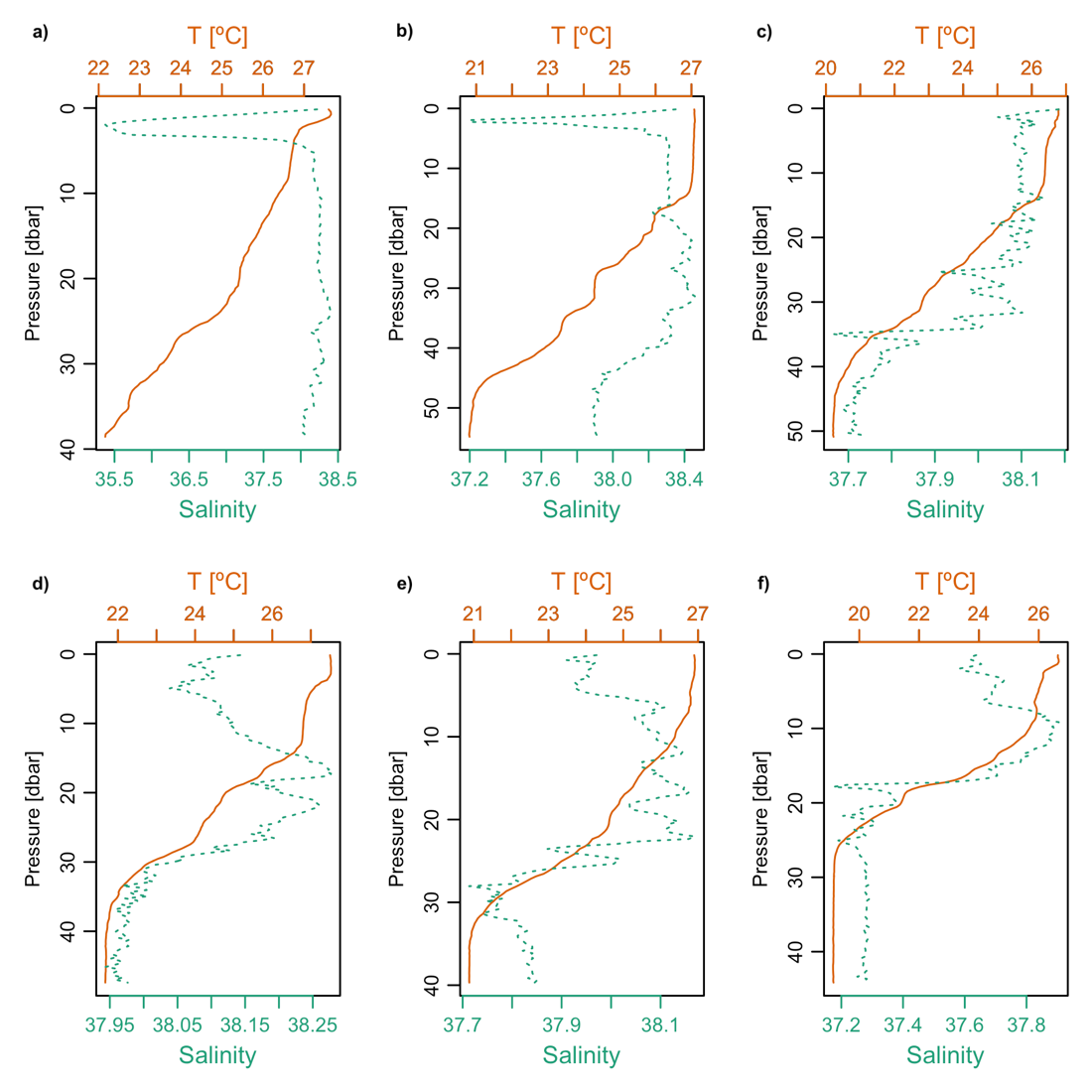 Figure S1. Vertical profiles of temperature (ºC, orange solid line) and salinity (green dashed line) along a bathymetric gradient in the sampled stations during January 2019. a) H1, b) H2, c) H3, d) L1, e) L2 and f) L3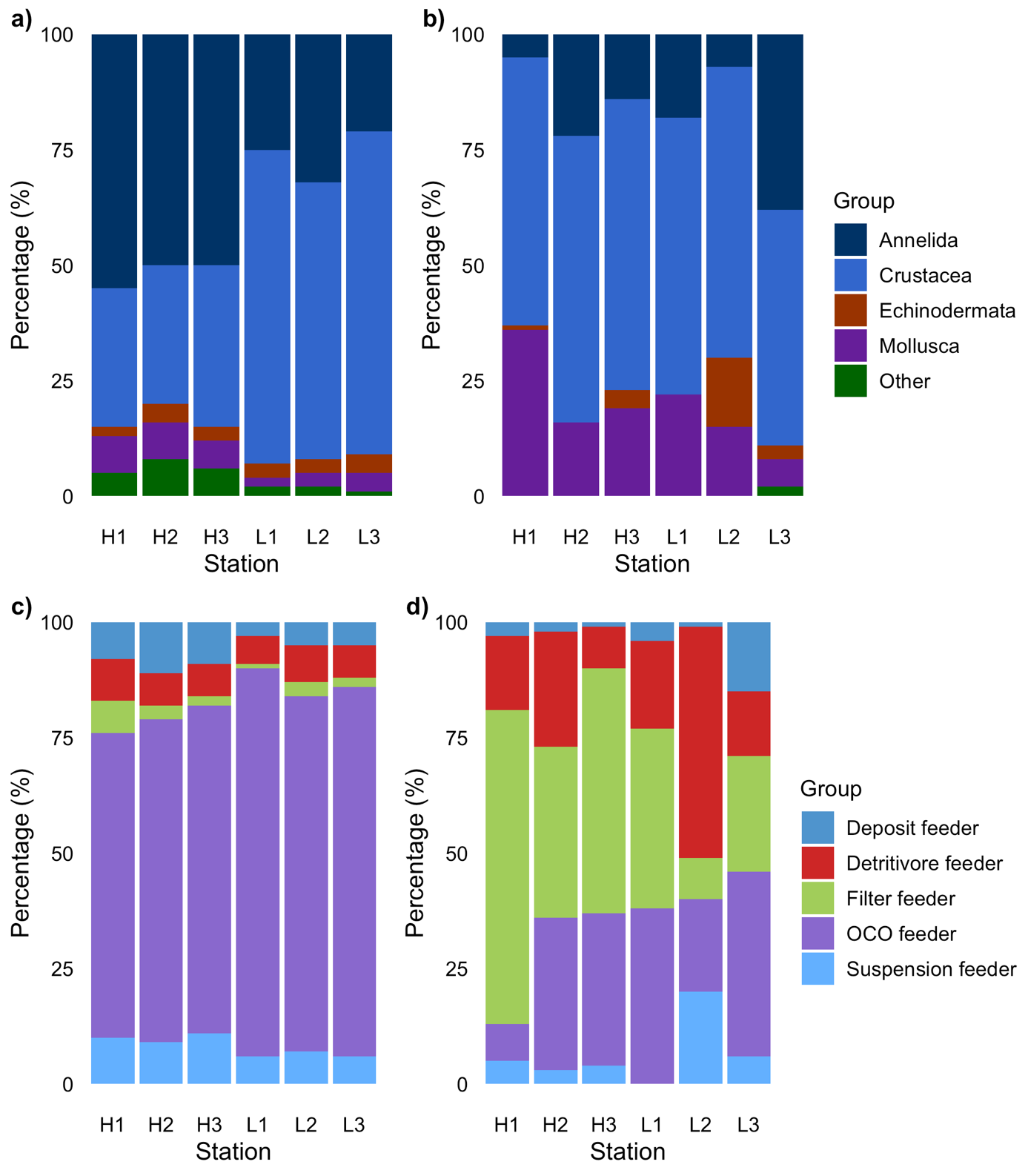 Figure S2. Relative abundance of macrofauna assemblages among RBs (a, c) and unconsolidated sediment stations (b, d). a) Taxonomic composition of macrofauna in rhodolith beds; b) Taxonomic composition of macrofauna in unconsolidated sediment under rhodoliths. c) relative abundance of macrofaunal trophic groups in RBs; d) relative abundance of macrofaunal trophic groups in unconsolidated sediment under rhodoliths.	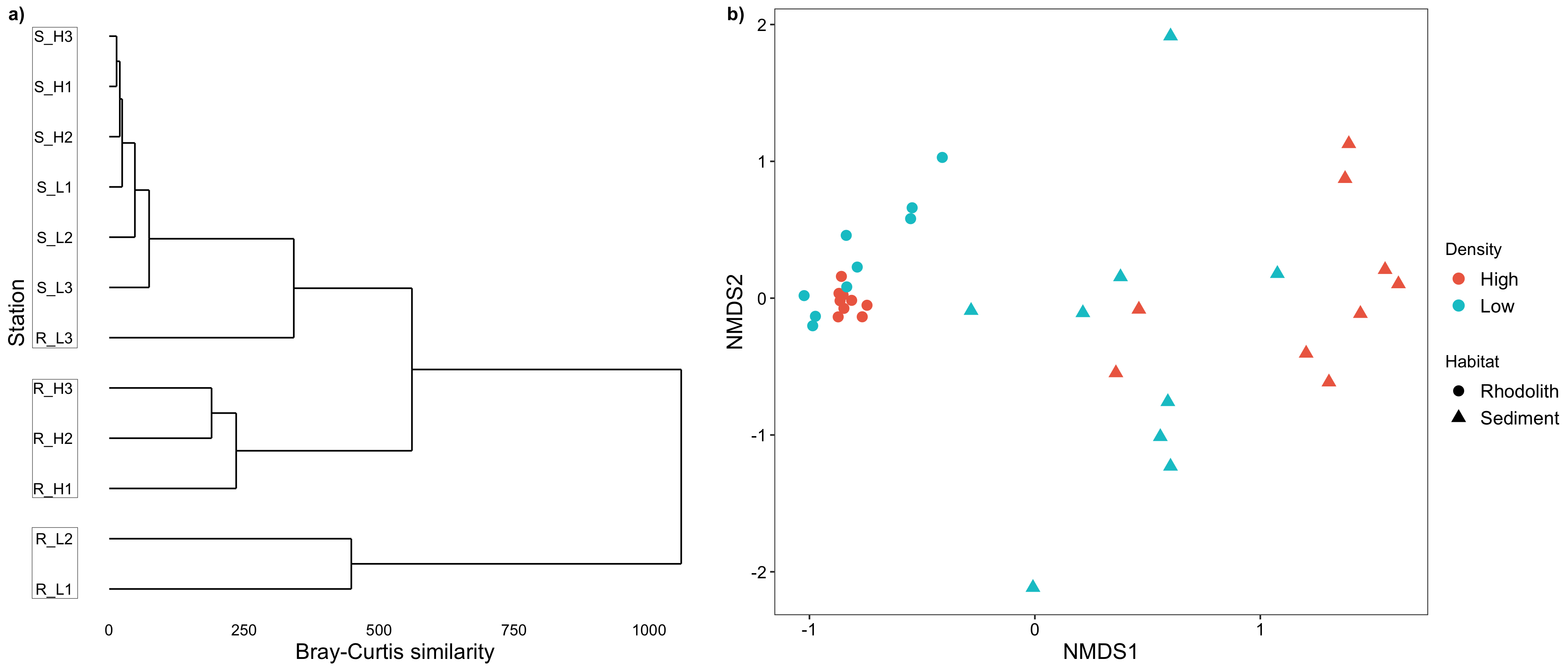 Figure S3. Bray-Curtis similarities indices of transformed benthic fauna abundances. a) Dendrogram using group average clustering across 6 stations between sampled stations through high and low-density rhodolith beds (R) and sediments underlying sampled beds (S). b) Plot of nMDS analysis for the similarities (Bray-Curtis) of the total abundance of the benthic macrofauna between the RBs and unconsolidated sediments below the beds. Red spheres represent high-density stations of RBs; Blue spheres represent low-density stations of RBs; Red triangles represent high-density stations in unconsolidated sediment; Blue triangles represent low-density stations in unconsolidated sediment. Test stress: 0.148.Macrofaunal Density1Macrofaunal Density1Macrofaunal Density1Macrofaunal Density1Macrofaunal Density1Alpha DiversityAlpha DiversityAlpha DiversityAlpha DiversityAlpha DiversitydfSSMSFpdfSSMSFpBeds (B)121x10421x1040.270.601Beds (B)17027023.490.0708Habitat (H)151x10651x10666.18< 0.0001Habitat (H)12225122251110.70< 0.0001B*H153x10453x1040.690.410B*H1156015607.710.0089Residuals3224x10676x104Residuals326434201TukeyHSD significant results:Low-density beds (nodules) ≠ High-density beds (nodules)Low and high-density beds (nodules) ≠ (sediments)Low-density beds (nodules) ≠ High-density beds (nodules)Low and high-density beds (nodules) ≠ (sediments)Low-density beds (nodules) ≠ High-density beds (nodules)Low and high-density beds (nodules) ≠ (sediments)Low-density beds (nodules) ≠ High-density beds (nodules)Low and high-density beds (nodules) ≠ (sediments)Low-density beds (nodules) ≠ High-density beds (nodules)Low and high-density beds (nodules) ≠ (sediments)Gamma DiversityGamma DiversityGamma DiversityGamma DiversityGamma DiversityMacrofauna assemblage composition2Macrofauna assemblage composition2Macrofauna assemblage composition2Macrofauna assemblage composition2dfSSMSFpdfSSMSF pBeds (B)12252250.660.4381Beds (B)10.590.593.410.0200Habitat (H)1130681306838.610.0002Habitat (H)13.513.5120.010.0100B*H18008002.340.1626B*H10.460.462.630.0600Residuals322708339Residuals325.610.17Total3510.18FRicFRicFRicFRicFEveFEveFEveFEvedfSSMSFpdfSSMSFpBeds (B)10.440.440.330.568Beds (B)10.0040.0040.690.4114Habitat (H)136.0036.0027.00< 0.0001Habitat (H)10.470.4775.39< 0.0001B*H12.782.782.080.159B*H10.030.035.260.0284Residuals3242.671.33Residuals320.200.006TukeyHSD significant results:Rhodolith High ≠ Sediment High, LowRhodolith Low ≠ Sediment High, LowRhodolith High ≠ Sediment High, LowRhodolith Low ≠ Sediment High, LowRhodolith High ≠ Sediment High, LowRhodolith Low ≠ Sediment High, LowRhodolith High ≠ Sediment High, LowRhodolith Low ≠ Sediment High, LowRhodolith High ≠ Sediment High, LowRhodolith Low ≠ Sediment High, LowFDisFDisFDisFDisFRaoQFRaoQFRaoQFRaoQdfSSMSFpdfSSMSFpBeds (B)10.0030.0031.880.1789Beds (B)10.00020.00021.210.2793Habitat (H)10.010.019.610.004Habitat (H)10.0010.0016.560.0152B*H10.020.0213.400.0008B*H10.0020.00213.850.0007Residuals320.050.001Residuals320.0060.0002TukeyHSD significant results:Rhodolith High ≠ Sediment LowRhodolith Low ≠ Sediment High, LowRhodolith High ≠ Sediment LowRhodolith Low ≠ Sediment High, LowRhodolith High ≠ Sediment LowRhodolith Low ≠ Sediment High, LowRhodolith High ≠ Sediment LowRhodolith Low ≠ Sediment High, LowRhodolith High ≠ Sediment LowRhodolith Low ≠ Sediment High, LowTukeyHSD significant results:Rhodolith Low ≠ Rhodolith HighRhodolith Low ≠ Sediment LowRhodolith Low ≠ Rhodolith HighRhodolith Low ≠ Sediment LowRhodolith Low ≠ Rhodolith HighRhodolith Low ≠ Sediment LowRhodolith Low ≠ Rhodolith HighRhodolith Low ≠ Sediment LowRhodolith Low ≠ Rhodolith HighRhodolith Low ≠ Sediment LowF = 1.85, p = 0.143F = 1.85, p = 0.143F = 1.85, p = 0.143F = 1.85, p = 0.143CAP 1 (43%)CAP 2 (13%)FpDensity-0.76-0.157.970.002Volume-0.550.362.220.127Diameter0.200.361.530.264Compact-0.34-0.181.840.188Compact-Platy0.150.451.450.273Compact-Elongate0.220.290.890.577Platy-0.420.282.210.136Bladed0.32-0.081.340.338Elongate0.35-0.381.730.221Very platy0.43-0.471.500.273Very bladed-0.54-0.061.370.293Very elongate-0.30-0.170.610.787Number of spikes1-0.47-0.261.440.3122-0.32-0.341.410.2993-0.29-0.280.850.59240.390.331.300.331F = 1.33, p = 0.206F = 1.33, p = 0.206F = 1.33, p = 0.206F = 1.33, p = 0.206CAP 1 (29%)CAP 2 (18%)FpOrganic matter0.360.101.130.355Carbonate-0.09-0.0022.000.051Gravel-0.190.220.930.512Sand0.19-0.230.990.445Silt-0.130.191.250.276Proteins-0.680.121.610.124Lipids-0.002-0.131.510.185Chlorophyll-a-0.150.531.490.151Density-0.780.061.380.226Volume0.220.011.190.326Diameter0.770.131.200.339Taxonomic groupand TaxaRhodolith bedsRhodolith bedsRhodolith bedsRhodolith bedsRhodolith bedsRhodolith bedsUnconsolidated sedimentUnconsolidated sedimentUnconsolidated sedimentUnconsolidated sedimentUnconsolidated sedimentUnconsolidated sedimentTaxonomic groupand TaxaH1H2H3L1L2L3H1H2H3L1L2L3AnnelidaN id sp110.0
(± 1.2)8.3
(± 3.0)30.0
(± 5.5)4.7
(± 2.4)4.0
(± 1.2)1.7
(± 0.3)______N id sp20.7
(± 0.7)___________N id sp33.3
(± 0.3)4.3
(± 0.9)2.0
(± 0.6)2.0
(± 1.5)0.3
(± 0.3)_______N id sp41.3
(± 0.7)1.0
± (0.6)__________N id sp60.3
(± 0.3)___1.3
(± 1.3)0.7
(± 0.3)______N id sp710.0
(± 5.3)0.3
(± 0.3)0.3
(± 0.3)1.7
(± 1.2)1.3
(± 1.3)_______Syllidae130.7
(± 12.1)148.3
(± 56.2)160.0
(± 18.2)80.7
(± 24.3)104.0
(± 50.8)24.3
(± 5.6)0.3
(±  0.3)4.7
(± 2.7)1.7
(± 0.9)1.3
(± 0.3)_12.0
(± 4.9)Nereididae21.7
(± 8.7)33.0
(± 5.5)16.7
(± 5.9)11.3
(± 7.4)18.3
(± 4.1)0.3
(± 0.3)_1.0
(± 1.0)_0.3
(± 0.3)0.3
(± 0.3)3.7
(± 0.9)Oweniidae_0.3
(± 0.3)__0.3
(± 0.3)1.0
(± 0.6)___0.3
(± 0.3)_2.3
(± 1.9)Cirratulidae_1.3
(± 0.3)1.0
(± 0.6)1.3
(± 0.9)2.3
(± 0.9)0.3
(± 0.3)0.3
(±  0.3)____2.3
(± 1.5)Orbinidae_0.7
(± 0.3)__2.3
(± 1.2)_0.3
(±  0.3)_0.3
(± 0.3)__0.7
(± 0.7)Flabelligeridae0.3
(± 0.3)0.7
(± 0.3)0.3
(± 0.3)_1.3
(± 1.3)__0.3
(± 0.3)____Nephytidae_0.7
(± 0.3)_0.3
(± 0.3)0.3
(± 0.3)_______Mangelonidae0.3
(± 0.3)0.3
(± 0.3)__0.7
(± 0.7)_______Capitellidae1.7
(± 1.7)2.3
(± 0.3)1.7
(± 0.7)0.3
(± 0.3)1.7
(± 0.9)0.7
(± 0.3)___0.3
(± 0.3)0.3
(± 0.3)3.0
(± 2.5)Paraonidae1.7
(± 1.2)6.0
(± 0.6)4.0
(± 1.2)0.7
(± 0.7)9.3
(± 3.8)3.7
(± 0.7)______Onuphidae0.3
(± 0.3)3.0
(± 2.1)4.7
(± 2.6)13.0
(± 2.1)0.7
(± 0.7)_______Iospilidae0.3
(± 0.3)____0.3
(± 0.3)__0.3
(± 0.3)___Dorvilleidae4.7
(± 1.9)3.0
(± 1.2)1.3
(± 0.3)_2.0
(± 0.6)0.7
(± 0.3)__0.3
(± 0.3)__0.3
(± 0.3)Ampharetidae0.3
(± 0.3)_0.3
(± 0.3)_0.3
(± 0.3)_______Sternaspidae0.7
(± 0.3)0.7
(± 0.7)__0.3
(± 0.3)_______Aphroditidae0.7
(± 0.3)0.7
(± 0.3)0.3
(± 0.3)1.3
(± 0.7)0.7
(± 0.3)_______Hesionidae2.3
(± 0.7)1.3
(± 1.3)0.3
(± 0.3)0.3
(± 0.3)1.0
(± 1.0)_______Maldane sp0.7
(± 0.3)0.7
(± 0.3)0.7
(± 0.7)0.7
(± 0.7)________Lysidice sp18.3
(± 3.7)19.0
(± 3.6)15.3
(± 1.2)28.0
(± 3.5)13.3
(± 5.6)1.3
(± 0.9)______Eunice sp3.3
(± 1.8)3.7
(± 0.7)5.0
(± 2.6)4.0
(± 1.7)4.0
(± 0.6)0.7
(± 0.3)_0.3
(± 0.3)___0.7
(± 0.3)Palolo sp0.7
(± 0.3)0.3
(± 0.3)0.3
(± 0.3)2.0
(± 0.6)5.3
(± 3.8)0.3
(± 0.3)______Marphysa sp0.3
(± 0.3)0.7
(± 0.7)0.7
(± 0.7)_________Megalomma sp13.3
(± 3.3)7.0
(± 1.7)26.3
(± 10.0)12.0
(± 7.0)8.3
(± 3.8)0.7
(± 0.3)______Hydroides sp0.7
(± 0.7)1.3
(± 0.7)1.0
(± 1.0)1.0
(± 0.6)________Pseudovermilia sp21.3
(± 5.4)12.3
(± 1.2)13.0
(± 7.8)5.7
(± 1.8)3.0
(± 1.0)1.7
(± 0.7)__0.3
(± 0.3)__1.0
(± 0.6)Vermiliopsis sp3.0
(± 1.5)3.0
(± 0.6)3.0
(± 1.7)0.7
(± 0.3)0.3
(± 0.3)0.3
(± 0.3)______Anaitides sp5,3
(± 0.9)4.0
(± 1.2)6.0
(± 1.2)3.3
(± 2.8)1.7
(± 0.3)_______Phyllodoce sp19.3
(± 3.7)4.3
(± 2.3)5.3
(± 1.7)1.7
(± 0.9)3.3
(± 0.3)______1.7
(± 0.7)Phyllodoce sp21.7
(± 0.7)1.7
(± 0.9)_0.7
(± 0.7)1.0
(± 0.6)_______Pectinaria sp__0.3
(± 0.3)_0.3
(± 0.3)0.3
(± 0.3)______Arabella sp1.3
(± 0.7)3.7
(± 2.7)__1.0
(± 0.6)1.3
(± 0.7)_____0.3
(± 0.3)Oenone sp0.3
(± 0.3)0.7
(± 0.7)__0.7
(± 0.7)_______Lumbrineris sp2.0
(± 1.5)4.0
(± 0.6)4.3
(±1.7)2.0
(± 1.5)1.0
(± 0.6)___0.3
(± 0.3)__0.3
(± 0.3)Notopygos sp5.3
(± 1.9)16.0
(± 5.8)3.0
(± 1.2)2.0
(± 0.6)1.3
(± 1.3)0.3
(± 0.3)_0.3
(± 0.3)___0.3
(± 0.3)Glycinde multidens__0.3
(± 0.3)_________Glycera lapidum0.3
(± 0.3)2.7
(± 2.2)__________Goniadides sp2.0
(± 1.5)2.0
(± 0.6)1.7
(± 1.2)0.6
(± 0.3)1.0
(± 0.6)______4.7
(± 2.6)Hemipodia californiensis_0.3
(± 0.3)_0.7
(± 0.7)________Glycera sp_2.7
(± 0.9)0.7
(± 0.7)_0.3
(± 0.3)__0.3
(± 0.3)0.3
(± 0.3)0.7
(± 0.3)0.3
(± 0.3)0.3
(± 0.3)Hemipodia sp0.3
(± 0.3)0.7
(± 0.7)__________Harmothoe sp7.7
(± 2.9)14.0
(± 0.6)11.0
(± 3.6)11.0
(± 4.6)16.3
(± 3.8)___0.3
(± 0.3)_0.3
(± 0.3)0.7
(± 0.7)Lepidonotus sp2.0
(± 0.6)3.0
(± 1.5)2.0
(± 1.5)1.0
(± 1.0)1.7
(± 0.3)_______Polynoidae sp410.7
(± 7.2)26.0
(± 4.2)8.3
(± 2.6)1.0
(± 0.6)1.0
(± 1.0)__1.3
(± 0.9)___1.3
(± 0.7)Polynoidae sp524.0
(± 2.3)11.3
(± 2.7)15.3
(± 4.7)7.3
(± 5.8)9.7
(± 4.8)0.3
(± 0.3)___0.3
(± 0.3)0.3
(± 0.3)2.3
(± 1.2)Polynoidae sp70.3
(± 0.3)__0.7
(± 0.7)1.7
(± 0.9)_______Minuspio sp0.7
(± 0.3)1.0
(± 0.0)__2.0
(± 1.5)0.3
(± 0.3)_____4.0
(± 3.1)Terebellides sp4.3
(± 1.8)1.0
(± 0.6)2.3
(± 0.3)0.7
(± 0.7)3.7
(± 1.3)_______Pholoe sp1.3
(± 0.9)2.3
(± 1.9)1.0
(± 0.0)2.7
(± 1.7)2.3
(± 0.3)_______Polydora sp1.0
(± 0.6)0.7
(± 0.7)0.3
(± 0.3)2.7
(± 2.7)0.3
(± 0.3)_______Prionospio sp1.3
(± 1.3)_0.3
(± 0.3)_1.3
(± 0.9)_______Longosomatidae sp__0.7
(± 0.7)_________Eurythoe sp_0.3
(± 0.3)__________Oligochaeta1.3
(± 1.3)_0.7
(± 0.7)_2.0
(± 2.0)_______CrustaceaMithracidae1.0
(± 0.6)_0.3
(± 0.3)0.3
(± 0.3)1.3
(± 0.3)_______Xanthidae sp1_0.3
(± 0.3)1.0
(± 0.0)0.3
(± 0.3)1.0
(± 0.0)_______Teleophrys sp0.7
(± 0.3)_0.7
(± 0.7)0.3
(± 0.3)2.3
(± 1.2)_______Brachiura n id0.3
(± 0.3)___0.7
(± 0.3)______0.3
(± 0.3)Pilumnidae1.3
(±0.9)0.3
(± 0.3)0.7
(± 0.3)0.3
(± 0.3)2.0
(± 1.0)_______Stenorhynchus sp_0.3
(± 0.3)__1.0
(± 1.0)_______Xanthidae sp20.3
(± 0.3)0.3
(± 0.3)0.3
(± 0.3)0.7
(± 0.3)1.3
(± 0.3)_______Ocypodidae_______0.3
(± 0.3)____Epialtus sp____0.3
(± 0.3)_____0.3
(± 0.3)0.3
(± 0.3)Ebalia sp___0.3
(± 0.3)________Porcellanidae__0.7
(± 0.3)_________Paractaea sp___0.3
(± 0.3)________Paguropsina sp__1.3
(± 1.3)_0.7
(± 0.7)_______Coenobitidae sp__0.3
(± 0.3)_______0.3
(± 0.3)_Aniculus sp0.3
(± 0.3)3.0
(± 1.2)3.7
(± 1.5)2.3
(± 0.9)9.7
(± 4.3)____0.3
(± 0.3)__Caridea2.7
(± 0.9)5.0
(± 4.0)7.0
(± 2.6)3.7
(± 0.3)14.7
(± 1.7)__0.3
(± 0.3)___4.7
(± 3.7)Mysidae sp12.0
(± 1.0)_1.3
(± 0.7)2.0
(± 2.0)3.3
(± 3.3)_______Mysidae sp22.0
(± 1.0)0.3
(± 0.3)1.7
(± 0.7)0.3
(± 0.3)2.0
(± 1.0)_______Decapoda n id0.3
(± 0.3)___________Aristiidae4.0
(± 2.1)4.7
(± 2.3)3.0
(± 1.7)1.3
(± 0.9)8.3
(± 2.7)_____0.3
(± 0.3)1.7
(± 1.2)Caprellidae0.7
(± 0.7)0.3
(± 0.3)2.3
(± 1.2)0.7
(± 0.3)3.7
(± 2.3)_____0.7
(± 0.7)_Dexamine spinosa2.0
(± 1.5)0.7
(± 0.7)1.0
(± 0.6)_0.3
(± 0.3)_______Gammaridae65.7
(± 7.9)102.6
(± 54.9)141.3
(± 19.7)452.7
(± 157.7)310.3
(± 123.7)111.3
(± 31.6)_1.7
(± 1.7)2.3
(± 1.9)0.3
(± 0.3)1.0
(± 1.0)3.0
(± 2.1)Melitidae7.0
(± 3.2)8.7
(± 4.7)9.7
(± 1.9)24.7
(± 4.8)22.7
(± 11.3)12.7
(± 10.7)_1.7
(± 0.9)__11.3
(± 11.3)_Amphilochidae8.3
(± 1.8)5.7
(± 1.9)3.0
(± 3.0)4.0
(± 3.5)5.7
(± 4.7)0.3
(± 0.3)______Elasmopus sp1.7
(± 1.2)6.0
(± 1.2)11.3
(± 3.7)21.3
(± 9.5)4.3
(± 2.8)4.0
(± 2.6)0.7
(±  0.7)1.0
(± 1.0)0.3
(± 0.3)0.3
(± 0.3)_1.7
(± 1.2)Leptochelia sp16.7
(± 1.5)10.0
(± 2.9)15.3
(± 7.0)11.0
(± 3.8)8.0
(± 3.2)0.3
(± 0.3)_0.3
(± 0.3)1.3
(± 1.3)1.7
(± 1.2)0.7
(± 0.7)4.7
(± 0.7)Tanaidæ8.0
(± 3.2)10.7
(± 2.0)11.7
(± 5.0)9.0
(± 7.5)3.7
(± 1.2)0.3
(± 0.3)0.3
(±  0.3)3.3
(± 3.3)0.3
(± 0.3)0.3
(± 0.3)_4.3
(± 1.2)Anthuridae9.7
(± 4.3)19.3
(± 4.7)12.7
(± 1.9)9.0
(± 2.1)_2.0
(± 0.6)____0.3
(± 0.3)3.3
(± 2.8)Janiridae11.7
(± 6.2)17.0
(±4.0)11.3
(± 2.6)6.3
(± 1.2)11.7
(± 6.2)0.3
(± 0.3)_0.7
(± 0.7)0.3
(± 0.3)0.7
(± 0.7)_2.3
(± 0.7)Cirolanidae2.3
(± 1.3)3.7
(± 2.2)1.0
(± 0.6)_3.0
(± 1.0)0.3
(± 0.3)_0.3
(± 0.3)_0.3
(± 0.3)_1.0
(± 0.6)Gnathiidae sp13.3
(± 0.3)0.7
(± 0.3)0.7
(± 0.3)_2.3
(± 1.3)_0.3
(±  0.3)___0.3
(± 0.3)0.3
(± 0.3)Gnathiidae sp21.3
(± 0.3)___________Apseudidae15.7
(± 4.7)9.0
(± 4.9)4.7
(± 3.7)0.7
(± 0.7)5.0
(± 2.5)_______Oniscus sp__0.3
(± 0.3)_________Ostracoda11.7
(± 4.1)2.7
(± 0.7)1.7
(± 0.7)0.3
(± 0.3)__13.3
(±  4.9)12.0
(± 0.6)13.0
(± 2.5)6.3
(± 3.8)1.7
(± 1.2)26.3
(± 2.8)Cumacea2.3
(± 0.9)3.0
(± 0.6)2.0
(± 1.0)3.7
(± 2.7)5.0
(± 2.5)0.7
(± 0.3)0.3
(±  0.3)1.7
(± 0.9)_0.3
(± 0.3)0.7
(± 0.3)2.3
(± 0.9)Valvifera_0.3
(0.3)__1.7
(± 0.7)0.7
(± 0.3)___0.3
(± 0.3)_1.0
(± 1.0)Isochnochiton sp7.0
(± 1.0)14.3
(± 2.6)15.7
(± 4.4)2.7
(± 2.2)2.3
(± 0.9)0.3
(± 0.3)__0.3
(± 0.3)__0.3
(± 0.3)Mollusca - GastropodaNudibranchia1.3
(± 0.9)_1.0
(± 1.0)0.3
(± 0.3)1.0
(± 0.6)_______Mollusca n id9.0
(± 6.0)13.0
(± 2.3)9.0
(± 8.0)5.3
(± 0.3)1.0
(± 0.6)2.7
(± 2.7)______Rissoidae___0.3
(± 0.3)__1.3
(±  0.9)1.3
(± 0.9)____Pyramidellidae_0.3
(± 0.3)__________Turridae____1.0
(± 0.6)_______Hydrobiidae_0,7
(± 0.3)__0.3
(± 0.3)__0.3
(± 0.3)0.3
(± 0.3)_0.3
(± 0.3)_Marginellidae________0.3
(± 0.3)___Lepetidae___0.3
(± 0.3)________Lottiidae__0.3
(± 0.3)_0.3
(± 0.3)_______Phasianellidae____0.3
(± 0.3)_______Eulimidae0.3
(± 0.3)__0.3
(± 0.3)0.3
(± 0.3)_0.3
(±  0.3)__0.3
(± 0.3)0.7
(± 0.3)_Costellariidae0.3
(± 0.3)0.3
(± 0.3)0.3
(± 0.3)_0.7
(± 0.7)_______Architectonicidae____0.3
(± 0.3)_______Trochidae0.3
(± 0.3)0.3
(± 0.3)0.3
(± 0.3)_0.3
(± 0.3)_______Meioceras sp1.0
(± 0.0)1.0
(± 1.0)__1.0
(± 1.0)_2.3
(±  0.9)1.7
(± 0.9)0.3
(± 0.3)1.0
(± 1.0)0.3
(± 0.3)1.7
(± 1.7)Gastropoda n id__0.7
(± 0.3)_____0.3
(± 0.3)0.3
(± 0.3)0.3
(± 0.3)_Capulidae1.7
(± 0.3)0.7
(± 0.7)0.7
(± 0.3)0.3
(± 0.3)0.3
(± 0.3)__0.3
(± 0.3)____Coralliophilidae0.3
(± 0.3)___________Naticidae1.7
(± 1.7)0.3
(± 0.3)0.3
(± 0.3)_______0.3
(± 0.3)0.3
(± 0.3)Nassariidae________1.0
(± 1.0)1.0
(± 1.0)__Planaxidae1.0
(± 1.0)0.7
(± 0.3)0.3
(± 0.3)_0.7
(± 0.7)_0.3
(±  0.3)_0.3
(± 0.3)1.0
(± 1.0)__Cerithiopsidae2.3
(± 1.9)1.0
(± 1.0)0.3
(± 0.3)0.3
(± 0.3)1.3
(± 1.3)_0.3
(±  0.3)_0.3
(± 0.3)_0.7
(± 0.3)_Gastropoda__0.3
(± 0.3)_________Mollusca - BivalviaPectinidae1.3
(± 0.7)2.0
(± 0.6)__2.0
(± 0.6)_______Veneridae9.7
(± 1.8)5.7
(± 2.4)2.7
(± 1.8)0.7
(± 0.7)2.0
(± 1.0)0.3
(± 0.3)1.0
(±  1.0)1.0
(± 0.6)0.7
(± 0.7)0.3
(± 0.3)0.7
(± 0.7)1.0
(± 0.0)Crassatellidae1.7
(± 1.7)1.3
(± 0.9)1.0
(± 0.6)0.3
(± 0.3)0.3
(± 0.3)_0.7
(±  0.3)0.7
(± 0.7)__0.7
(± 0.3)0.3
(± 0.3)Tellinidae3.3
(± 1.7)6.3
(± 0.9)7.3
(± 0.7)2.7
(± 2.2)2.7
(± 0.9)1.7
(± 0.3)_0.3
(± 0.3)____Mesodesma1.0
(± 0.6)1.7
(± 0.3)0.3
(± 0.3)0.3
(± 0.3)1.0
(± 0.6)_______Cardiidae5.7
(± 4.2)2.7
(± 1.2)0.3
(± 0.3)0.3
(± 0.3)3.3
(± 1.2)0.3
(± 0.3)2.7
(±  1.3)0.3
(± 0.3)1.3
(± 0.7)__1.3
(± 1.3)Mytilidae_0.7
(± 0.3)0.3
(± 0.3)_0.3
(± 0.3)0.3
(± 0.3)______Bivalva n id0.7
(± 0.3)1.3
(± 1.3)0.3
(± 0.3)_________Isognomon_0.7
(± 0.3)_1.7
(± 0.9)________Thraciidae_0.7
(± 0.3)___0.3
(± 0.3)______Lucinidae_0.3
(± 0.3)0.7
(± 0.7)0.3
(± 0.3)1.0
(± 0.6)0.7
(± 0.7)____0.3
(± 0.3)1.3
(± 1.3)Chamidae__0.3
(± 0.3)0.3
(± 0.3)0.3
(± 0.3)_______Arcidae0.3
(± 0.3)_1.0
(± 0.0)1.3
(± 0.9)1.0
(± 0.0)_0.3
(±  0.3)_____EchinodermataHolothuroidea1.3
(± 1.3)0.3
(± 0.3)0.3
(± 0.3)_1.0
(± 0.6)0.7
(± 0.3)____0.3
(± 0.3)1.0
(± 0.6)Psolidae7.7
(± 3.8)7.0
(± 4.0)3.0
(± 1.2)_1.3
(± 0.9)0.3
(± 0.3)______Dendrochirotida_0.7
(± 0.7)0.3
(± 0.3)0.3
(± 0.3)1.0
(± 0.0)_______Amphiuridae3.0
(± 0.6)14.0
(± 5.0)12.0
(± 4.6)22.0
(± 6.0)15.3
(± 0.9)5.7
(± 1.7)__0.7
(± 0.7)_4.0
(± 0.0)2.7
(± 2.7)Amphipolis sp0.3
(± 0.3)1.0
(± 1.0)_1.7
(± 1.7)0.7
(± 0.7)_______Ophioderma sp_0.3
(± 0.3)__________Ophiothrix sp1.0
(± 0.6)3.0
(± 1.5)4.7
(± 2.2)1.7
(± 0.9)3.3
(± 2.4)_0.3
(±  0.3)_____Ophionereididae0.7
(± 0.7)1.0
(± 0.6)0.3
(± 0.3)1.0
(± 0.6)0.7
(± 0.7)_______Asteroidae_0.3
(± 0.3)__0.3
(± 0.3)_______Crinoidae____1.0
(± 0.0)_______Echinoidea sp10.3
(± 0.3)0.7
(± 0.7)0.3
(± 0.3)0.7
(± 0.3)________Echinoidea sp2________0.3
(± 0.3)___OtherNemertea 1.0
(± 0.0)1.7
(± 0.3)1.0
(± 1.0)_2.3
(± 0.7)0.3
(± 0.3)______Sipuncula27.3
(± 8.1)58.3
(± 8.2)38.3
(± 4.1)13.3
(± 3.8)5.7
(± 1.8)1.7
(± 1.2)_____2.7
(± 0.3)Echiura0.3
(± 0.3)_1.7
(± 1.7)_1.3
(± 0.7)_______Nematoda2.7
(± 1.5)_2.7
(± 2.7)_5.0
(± 5.0)_______Platyhelminthes____0.3
(± 0.3)_______